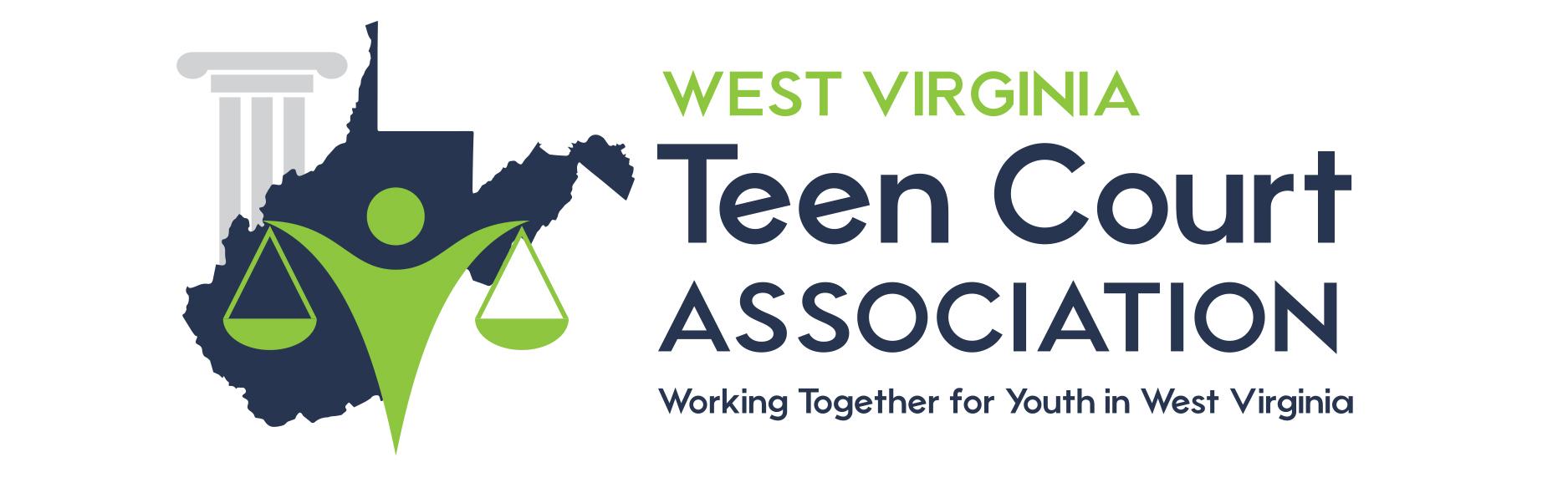 WEEKLY CASE STATUS UPDATECASE MANAGER: ____________________________________________CASE #: _____________________________	NAME: ___________________________________________STATUS:	_______________________________________________________________________________CONCERNS: 	_______________________________________________________________________________CASE #: _____________________________	NAME: ___________________________________________STATUS:	_______________________________________________________________________________CONCERNS: 	_______________________________________________________________________________CASE #: _____________________________	NAME: ___________________________________________STATUS:	_______________________________________________________________________________CONCERNS: 	_______________________________________________________________________________CASE #: _____________________________	NAME: ___________________________________________STATUS:	_______________________________________________________________________________CONCERNS: 	_______________________________________________________________________________CASE #: _____________________________	NAME: ___________________________________________STATUS:	_______________________________________________________________________________CONCERNS: 	_______________________________________________________________________________CASE #: _____________________________	NAME: ___________________________________________STATUS:	_______________________________________________________________________________CONCERNS: 	_______________________________________________________________________________CASE #: _____________________________	NAME: ___________________________________________STATUS:	_______________________________________________________________________________CONCERNS: 	_______________________________________________________________________________CASE #: _____________________________	NAME: ___________________________________________STATUS:	_______________________________________________________________________________CONCERNS: 	_______________________________________________________________________________CASE #: _____________________________	NAME: ___________________________________________STATUS:	_______________________________________________________________________________CONCERNS: 	_______________________________________________________________________________CASE #: _____________________________	NAME: ___________________________________________STATUS:	_______________________________________________________________________________CONCERNS: 	_______________________________________________________________________________CASE #: _____________________________	NAME: ___________________________________________STATUS:	_______________________________________________________________________________CONCERNS: 	_______________________________________________________________________________CASE #: _____________________________	NAME: ___________________________________________STATUS:	_______________________________________________________________________________CONCERNS: 	_______________________________________________________________________________CASE #: _____________________________	NAME: ___________________________________________STATUS:	_______________________________________________________________________________CONCERNS: 	_______________________________________________________________________________CASE #: _____________________________	NAME: ___________________________________________STATUS:	_______________________________________________________________________________CONCERNS: 	_______________________________________________________________________________CASE #: _____________________________	NAME: ___________________________________________STATUS:	_______________________________________________________________________________CONCERNS: 	_______________________________________________________________________________CASE #: _____________________________	NAME: ___________________________________________STATUS:	_______________________________________________________________________________CONCERNS: 	_______________________________________________________________________________CASE #: _____________________________	NAME: ___________________________________________STATUS:	_______________________________________________________________________________CONCERNS: 	_______________________________________________________________________________CASE #: _____________________________	NAME: ___________________________________________STATUS:	_______________________________________________________________________________CONCERNS: 	_______________________________________________________________________________CASE #: _____________________________	NAME: ___________________________________________STATUS:	_______________________________________________________________________________CONCERNS: 	_______________________________________________________________________________CASE #: _____________________________	NAME: ___________________________________________STATUS:	_______________________________________________________________________________CONCERNS: 	_______________________________________________________________________________CASE #: _____________________________	NAME: ___________________________________________STATUS:	_______________________________________________________________________________CONCERNS: 	_______________________________________________________________________________